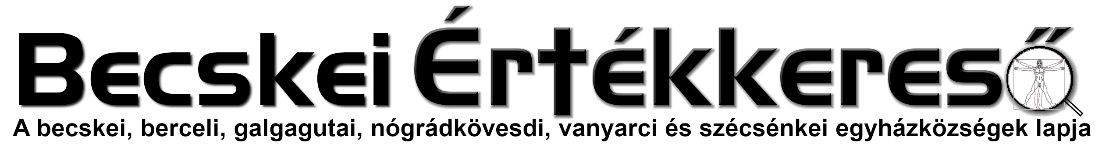 III. évf. 18. szám Advent I. vasárnapja	2022. november 27.Adventi Készület 2022„Ha érzed, hogy meg akarsz javulni, akkor Ő az aki kopogtat nálad. Ne hagyd elmenni! (Ferenc pápa)HIRDETÉSEKNem feledkeztünk el a gyerekekről sem; számukra is készül egy kis adventi feladat, egy ún.­ jócselekedet-gyűjtés, mely a hitoktatóktól kérhető! Ezeket a jócselekedet-figurákat folyamatosan beszínezve a karácsonyi szentmisére hozzák el magukkal, s tegyék le a Betlehem elé. Aki vállalja, hogy ezen kis feladatok útmutatása szerint alakítja az adventi idejét, a jelenlegi helyzet mellett is GARANTÁLTAN felkészült lényegét megélt Karácsonya lesz. Ismerjük jól a mondást: kinek milyen a készülete, olyan lesz az ünnepe is.Felnőtt asszisztenciára felnőtt férfiak, valamint ministránsnak gyerekek és fiatalok jelentkezését is várjuk. A gyerekektől a színezős naptár·készítés mellett -	hogy szebbé tegyük az Úr Jézus születésnapját - idén is egy kis segítséget szeretnénk kérni. Ez azt jelenti, hogy Karácsonykor az egyik fenyőfa a templomainkban idén nem lesz FELDÍSZÍTVE! Csak fényfüzér lesz rajta, de dísz nem! Erre a díszeket ugyanis OTTHON a GYEREKEK fogják elkészíteni. Annyi a szabály, hogy ezek a díszek csak papírból készülhetnek, amire ráírhatunk egy üzenetet, vagy egyszerűen csak néhány sort a Betlehemi Kisjézusnak, és amikor itt lesz az idő, be kell hozni ide a te1nplomba, és feltenni a fára! Biztos, hogy nagyon szép lesz ez a karácsonyfa, mert nem pusztán díszek, hanem attól sokkal több, a szívünk szava is rajta lesz!A berceli templomba szacellánt (sekrestyést), illetve takarítót keresünk.2022.11.28.H	07:00	Roráte a Galgagutai Templomban2022.11.30.Sz	08:30	Szentmise a Nógrádkövesdi Templomban2022.12.02.P	07:00	Roráte a Berceli Templomban2022.12.03.Sz		EWTN Mária nap a békéért a Berceli Templomban		15:00	Irgalmasság rózsafüzére a Berceli Templomban		16:00	Rózsafüzér közben buzdítás, katekézis a Berceli Templomban		17:00	Szentmise a Berceli Templomban EWTN közvetítéssel		18:00	Körmenet a Berceli hordozható Mária kegyképpel, 				utána Szentségimádás és szentségi áldás			19:00	Adventi gyertyagyújtás a berceli Szent II. János Pál pápa téren2022.12.04.	V		08:30	Szentmise a Berceli Templomban Elh. Kaposvári Attila 10. ÉvfordulóAdvent 2.		10:30	Szentmise a Galgagutai Templomban vasárnapja		10:30	Igeliturgia a Becskei Templomban, 		12:00	Igeliturgia a Szécsénkei Templomban, 				utána adventi gyertyagyújtás a szécsénkei Szent Márton téren		12:00	Szentmise a Nógrádkövesdi Templomban		16:00	Adventi gyertyagyújtás Galgagután 				az Evangélikus Templomkert és játszótéren2022.12.08.	Cs		16:30	Búcsúi Szentmise a Becskei TemplombanRómai Katolikus Plébánia 2687 Bercel, Béke u. 20.tel: 0630/455-3287 web: http://bercel.vaciegyhazmegye.hu, e-mail: bercel@vacem.huBankszámlaszám: 10700323-68589824-51100005Olvasd!Elmélkedj!Elmélkedj!Cselekedj!ADVENT 1. vasárnapIz 2,1-5; Róm 13,11-14;Mt 24,37-44Elérkezett megváltástok.Krisztus eljövetelét hirdetjük, nem csupán az elsőt, hanem a másodikat is, amely az elsőnél sokkal dicsőségesebb lesz. Az elsőnél ugyanis béketűrését ismertük meg, míg a másodiknál Krisztus királyi méltósága lesz nyilvánvaló. (Jeruzsálemi Szent Cirill)Krisztus eljövetelét hirdetjük, nem csupán az elsőt, hanem a másodikat is, amely az elsőnél sokkal dicsőségesebb lesz. Az elsőnél ugyanis béketűrését ismertük meg, míg a másodiknál Krisztus királyi méltósága lesz nyilvánvaló. (Jeruzsálemi Szent Cirill)Advent belül kezdődik…, Lépj ma be imádságban a belső szobádba!11.28.hétfőIz 4,2–6; Mt 8,5-11Uram, nem vagyok méltó, hogy hajlékomba jöjj.Az Egyház… arra figyelmeztet, hogy az irántunk megmutatott oly nagy szeretet emlékét szüntelenül újítsuk meg. … Krisztus eljövetele … még most is közli ere- jét mindannyiunkkal, ha mi is befogadjuk a szent hitünkből és a szentségekből kapott kegyelmet, amelyet ő érdemelt ki számunkra. (Borromeo Szent Károly)Az Egyház… arra figyelmeztet, hogy az irántunk megmutatott oly nagy szeretet emlékét szüntelenül újítsuk meg. … Krisztus eljövetele … még most is közli ere- jét mindannyiunkkal, ha mi is befogadjuk a szent hitünkből és a szentségekből kapott kegyelmet, amelyet ő érdemelt ki számunkra. (Borromeo Szent Károly)Ma megfogalmazom Is- tennek, hogyan szeret- nék készülni karácsonyra a mostani ádventben.11.29.keddIz 11, 1-10; Lk 10,21-24Kövessetek engem, és én emberek halászává teszlek titeket!Maga az Isten Fia, a minden időknél előbb való, a láthatatlan, a felfoghatat- lan, a test nélküli, a kezdettől való kezdet, a világosságból való világosság, az élet és a halhatatlanság forrása, … ő maga jön a képmásához, az emberhez, … hogy a hasonló a hasonló által támadjon életre. (Nazianzi Szent Gergely)Maga az Isten Fia, a minden időknél előbb való, a láthatatlan, a felfoghatat- lan, a test nélküli, a kezdettől való kezdet, a világosságból való világosság, az élet és a halhatatlanság forrása, … ő maga jön a képmásához, az emberhez, … hogy a hasonló a hasonló által támadjon életre. (Nazianzi Szent Gergely)Ma átgondolom, miről tudnék lemondani az ád- ventben. (Étel, ital, internet, mobil, tévé, stb.)11.30.szerdaSzt. András apostolRóm 10,9-18;Mt 4,18-22Az Úr letörli a könnyet minden arcról.Maga Keresztelő János is, aki hirdette Jézusról, hogy ő a Bárány, ... Jézusra hagyta, hogy erről a világosabb tanítást tőle kapják meg; még inkább így tett András is, aki mindezek kifejtésére nem tartotta alkalmasnak magát, hanem magához a világosság forrásához vezette el testvérét, olyan igyekezettel és örömmel, hogy egy kicsit se késlekedjék. (Aranyszájú Szent János)Maga Keresztelő János is, aki hirdette Jézusról, hogy ő a Bárány, ... Jézusra hagyta, hogy erről a világosabb tanítást tőle kapják meg; még inkább így tett András is, aki mindezek kifejtésére nem tartotta alkalmasnak magát, hanem magához a világosság forrásához vezette el testvérét, olyan igyekezettel és örömmel, hogy egy kicsit se késlekedjék. (Aranyszájú Szent János)Ma átgondolom, hogy milyen konkrét módon tudok segíteni a rászorulóknak.Olvasd!Elmélkedj!Elmélkedj!Cselekedj!12.01.csütörtökIz 26,1-6;Mt 7,21.24-27Nyissátok ki a kapukat!Legyetek éberek, mert amikor a test alszik, akkor a természet uralkodik raj- tunk, és nem saját akaratunkból, hanem a természet szeszélye szerint való- sulnak meg a dolgok. Amikor pedig mély álom vesz erőt a lelken, … akkor azellenség uralkodik rajta, és olyat tétet vele, amit nem akar. (Szent Efrém)Legyetek éberek, mert amikor a test alszik, akkor a természet uralkodik raj- tunk, és nem saját akaratunkból, hanem a természet szeszélye szerint való- sulnak meg a dolgok. Amikor pedig mély álom vesz erőt a lelken, … akkor azellenség uralkodik rajta, és olyat tétet vele, amit nem akar. (Szent Efrém)Ma megfogalmazom, hogy mi a legnagyobb fé- lelmem, és az imában Is-tenre bízom.12.02.péntekIz 29,17-24; Mt 9,27-31Legyen a hitetek sze- rint!Hagyd abba egy kissé az elfoglaltságodat. Zárd ki magadból zsibongó gondo- lataidat. Tedd félre most nehéz gondjaidat… Szentelj egy kevés időt Isten- nek... Térj be lelked hajlékába, zárj ki onnan mindent, kivéve Istent, … Mondd egész szívedből Istennek: A te arcodat keresem, Uram. (Szent Anzelm)Hagyd abba egy kissé az elfoglaltságodat. Zárd ki magadból zsibongó gondo- lataidat. Tedd félre most nehéz gondjaidat… Szentelj egy kevés időt Isten- nek... Térj be lelked hajlékába, zárj ki onnan mindent, kivéve Istent, … Mondd egész szívedből Istennek: A te arcodat keresem, Uram. (Szent Anzelm)Ma a családtagjaimmal kapcsolatban bőkezű le- szek a dicsérésben!12.03.szombat Xavéri Szent Ferenc1Kor 9,16-19.22-23;Mk 16,15-20Kérjétek az aratásUrát, küldjön munkáso- kat aratásába!Sokan csak azért nem lesznek keresztényekké, mert nincs, aki keresztényekké tegye őket. Nagyon sokszor eszembe jutnak az európai egyetemek, szeretném végigrohanni, és szerte kiabálni, hogy akikben több a tudomány, mint a szere- tet, így döbbentsem meg: „Jaj, a lelkek milyen nagy száma van kizárva a mennyországból a ti bűnötök miatt, és jut kárhozatra!” (Xavéri Szent Ferenc)Sokan csak azért nem lesznek keresztényekké, mert nincs, aki keresztényekké tegye őket. Nagyon sokszor eszembe jutnak az európai egyetemek, szeretném végigrohanni, és szerte kiabálni, hogy akikben több a tudomány, mint a szere- tet, így döbbentsem meg: „Jaj, a lelkek milyen nagy száma van kizárva a mennyországból a ti bűnötök miatt, és jut kárhozatra!” (Xavéri Szent Ferenc)Ma imádkozom új papi és szerzetesi hivatáso-kért, és a papokért, szer- zetesekért.ADVENT2. vasárnapIz 11,1-10; Róm 15,4-9;Mt 3,1-12Öltsd fel Isten igazsá- gának köntösét!Krisztus és az ő dicsősége akkor lett nyilvánvaló mindenki előtt, amikor megkeresztelkedésekor megnyílt az ég, és a Szentlélek galamb alakjában leszál- lott, és megnyugodott fölötte, és ez az atyai hang hallatszott, amely bizony- ságot tett a Fiúról: Ez az én szeretett Fiam, őt hallgassátok! (Cezáreai Özséb)Krisztus és az ő dicsősége akkor lett nyilvánvaló mindenki előtt, amikor megkeresztelkedésekor megnyílt az ég, és a Szentlélek galamb alakjában leszál- lott, és megnyugodott fölötte, és ez az atyai hang hallatszott, amely bizony- ságot tett a Fiúról: Ez az én szeretett Fiam, őt hallgassátok! (Cezáreai Özséb)Már ma felkészülök a ka- rácsonyi szentgyónásra, és a héten már el is végzem.Olvasd!Elmélkedj!Elmélkedj!Cselekedj!12.05.hétfőIz 35,1-10; Lk 5,17-26Az Úr ereje akkor arra indította Jézust, hogy gyógyítson.Midőn hitünk az Úr Krisztusban már meg van alapozva, és az evangéliumi törvény a kegyelem jelen időszakában már ki van hirdetve, nincs többé semmi ok arra, hogy mi is kérdésekkel forduljunk Istenhez... Hiszen nekünk adta Fiát, az ő egyszülött Igéjét: akiben egyszerre mindent megmondott és kinyilatkoztatott nekünk. (Keresztes Szent János)Midőn hitünk az Úr Krisztusban már meg van alapozva, és az evangéliumi törvény a kegyelem jelen időszakában már ki van hirdetve, nincs többé semmi ok arra, hogy mi is kérdésekkel forduljunk Istenhez... Hiszen nekünk adta Fiát, az ő egyszülött Igéjét: akiben egyszerre mindent megmondott és kinyilatkoztatott nekünk. (Keresztes Szent János)Ma különösen is odafigyelek egy kevésbé kedvelt munkatársamra, hordozom őt.12.06.keddIz 40,1-11; Mt 18,12-14Mennyei Atyátok sem akarja, hogy egy is elvesszen e kicsinyek közül.Krisztusban mindnyájan hivatalosak vagyunk az Egyházba. … Az Egyház azonban csak a mennyei dicsőségben válik majd tökéletessé, amikor elérkezik a mindenség megújulásának ideje, amikor az emberiséggel együtt tökéletesen helyreáll majd Krisztusban a teremtett világ. (II. Vatikáni Zsinat, Lumen Gentium)Krisztusban mindnyájan hivatalosak vagyunk az Egyházba. … Az Egyház azonban csak a mennyei dicsőségben válik majd tökéletessé, amikor elérkezik a mindenség megújulásának ideje, amikor az emberiséggel együtt tökéletesen helyreáll majd Krisztusban a teremtett világ. (II. Vatikáni Zsinat, Lumen Gentium)Ma imádkozom elhunyt szeretteimért, családtagjaimért.12.07.szerda Szent AmbrusEf 3,8–12; Jn 10,11–16Őbenne választott ki minket a világ terem- tése előtt.Van olyan folyó is, amely hegyi patakként zúdul rá megszenteltjeire, van olyan zúgó áradat is, amely megörvendezteti a békés és nyugodt lelket. Mindaz, aki ennek a folyónak teljességéből merített, fölemeli szavát, … miként az apostolok hangos szóval elterjesztették az egész földkerekség határáig az evangélium örömhírének üzenetét. (Szent Ambrus)Van olyan folyó is, amely hegyi patakként zúdul rá megszenteltjeire, van olyan zúgó áradat is, amely megörvendezteti a békés és nyugodt lelket. Mindaz, aki ennek a folyónak teljességéből merített, fölemeli szavát, … miként az apostolok hangos szóval elterjesztették az egész földkerekség határáig az evangélium örömhírének üzenetét. (Szent Ambrus)Ma felhívok egy régen látott ismerőst, és érdeklődöm felőle.12.08.csütörtök Szeplőtelen fogantatásTer 3,9-15.20; Ef 1,3-6.11-12; Lk 1,26-38Ne félj! Én megsegítelek.Égbolt, csillagok, föld, folyamok, nappal és éjszaka, és minden, ami az em- berek hatalmába és használatába került, örvendezik, ó Úrnőnk, mind örvendezik régi ékessége elvesztésén; ... A mindenség mintegy új életre támadva örvendezik; már azok uralma alatt áll és azok használják illő megbecsüléssel, akik megvallják Istent. (Szent Anzelm)Égbolt, csillagok, föld, folyamok, nappal és éjszaka, és minden, ami az em- berek hatalmába és használatába került, örvendezik, ó Úrnőnk, mind örvendezik régi ékessége elvesztésén; ... A mindenség mintegy új életre támadva örvendezik; már azok uralma alatt áll és azok használják illő megbecsüléssel, akik megvallják Istent. (Szent Anzelm)Ma átgondolom, hogy mennyiben tekintek ta- lálkozás helyett úgy imádságaimra, mint teljesítményre.Olvasd!Elmélkedj!Elmélkedj!Cselekedj!12.09.péntekIz 48,17-19; Mt 11,16-19Én az Úr, arra taníta- lak, ami javadra válik.Évát a bukott angyal szava rászedte, hogy fusson Isten elől; Máriát az angyali szó meggyőzte, hogy hordozza Istent, igéjének engedelmeskedve. Amint az előbbi engedett a csábításnak, és nem engedelmeskedett Isten- nek, úgy ez utóbbi szófogadóan engedelmeskedett Istennek. (Szent Iréneusz)Évát a bukott angyal szava rászedte, hogy fusson Isten elől; Máriát az angyali szó meggyőzte, hogy hordozza Istent, igéjének engedelmeskedve. Amint az előbbi engedett a csábításnak, és nem engedelmeskedett Isten- nek, úgy ez utóbbi szófogadóan engedelmeskedett Istennek. (Szent Iréneusz)Ma böjtöt tartok és azt felajánlom valakiért.12.10.szombatSir 48,1-4.9-11;Mt 17,10-13Így szenved majd az Em- berfia is.Amit a sugalmazott Szentírás a szűzi Anyaszentegyházról egyetemlegesen mond, azt Szűz Máriáról egyedi értelemben értjük; és azt, amit Máriáról, a Szűzanyáról sajátosan mond, azt a szűzi Anyaszentegyházról joggal mondhat- juk általánosságban. Amikor pedig bármelyikükről állítunk valamit, azt szinte felcserélve és különbség nélkül érthetjük mindkettőjükre. (Boldog Izsák)Amit a sugalmazott Szentírás a szűzi Anyaszentegyházról egyetemlegesen mond, azt Szűz Máriáról egyedi értelemben értjük; és azt, amit Máriáról, a Szűzanyáról sajátosan mond, azt a szűzi Anyaszentegyházról joggal mondhat- juk általánosságban. Amikor pedig bármelyikükről állítunk valamit, azt szinte felcserélve és különbség nélkül érthetjük mindkettőjükre. (Boldog Izsák)Ma közösen imádkozunk a családban a betege-kért, kórházban lévőkért, gyászolókért.ADVENT3. vasárnapIz 35,1-6a.10;Jak 5,7-10; Mt 11,2-11Örül majd neked nagy örömmel.Készítsétek az Úr útját! A pusztában kiáltónak a szava ő, a csendet megtörő- nek a szava. Készítsétek az Úr útját! (Vö. Jn 1, 20-23) – Mintha mondaná: Én azért hangzom, hogy őt a szívetekbe bevezessem; én azonban csak vezetem, de ő csak akkor jön el, ha ti már előkészítettétek neki az utat. (Szent Ágoston)Ma tudatosan szakítok időt magamra, hogy ki- csit el tudjak csende- sedni és feltöltődni.Ma tudatosan szakítok időt magamra, hogy ki- csit el tudjak csende- sedni és feltöltődni.12.12.hétfőSzám 24, 2–7. 15–17a;Mt 21, 23–27Mily szépek, Jákob, a sátraid, és a hajlékaid,Izrael!A Szentlélek, aki az Atyától és a Fiútól származik: ő lebegett a teremtés kezdetén a vizek felett, vagyis az emberfiak zűrzavaros gondolatai felett. Ő mindenkinek felajánlja önmagát, mindenkit önmagához vonz azzal, hogy sugallatával és lelkesítésével vezeti, elhárítja azt, ami ártalmas, és gondoskodik arról, ami hasznára van. (Vilmos, a Szent Teodorik monostor apátja)Megkeresem a konkrét módját, hogy adakozzak a szegényeknek.Megkeresem a konkrét módját, hogy adakozzak a szegényeknek.Olvasd!Elmélkedj!Elmélkedj!Cselekedj!12.13.keddSzent Lúcia2Kor 10,17-11,2;Mt 25,1-13Bárcsak figyeltél volna parancsaimra.Ilyennek óhajtott téged Krisztus, ilyennek választott ki téged Krisztus, ő lép be a kitárt ajtón. … Öleld hát magadhoz őt, akire vártál, járulj hozzá és megvilágosodol. Tartóztasd, kérd, hogy ne menjen el hamar, könyörögj neki, hogy ne távozzék. … Figyeljen hát lelked mindig az ő szavára, s meny-nyei társalgással tarts ki nyomában, mert hamar továbbindul. (Szent Ambrus)Összegyűjtöm, miért le- hetek hálás Istennek, mi- lyen ajándékokat, áldá- sokat kaptam tőle, meg-köszönöm neki.Összegyűjtöm, miért le- hetek hálás Istennek, mi- lyen ajándékokat, áldá- sokat kaptam tőle, meg-köszönöm neki.12.14.szerda Keresztes Szent János1Kor 2,1-10a; Lk 14,25-33Boldog, aki nem bot- ránkozik meg bennem.Ó, bárcsak megértené már végre-valahára minden ember, hogy nem lehet eljutni Isten gazdagságának és bölcsességének teljességére, hacsak a lélek előbb végig nem járja a szenvedések és szorongások sűrűjét is úgy, hogy a lélek azután ebbe helyezze örömét, s erre irányítsa vágyait. (Keresztes Szent János)Ma időt szakítok a Szentírás olvasására, és csendben maradok Isten Igéjével néhány percre.Ma időt szakítok a Szentírás olvasására, és csendben maradok Isten Igéjével néhány percre.12.15.csütörtökIz 54,1-10; Lk 7,24-30Most örökre szóló irga- lommal megkönyörülök rajtad.Jézus Krisztus, a megtestesült Ige tehát emberekhez emberként küldve, az Isten igéit közvetíti, és az Atyától rábízott üdvösségszerző művet viszi végbe.… Isteni tanúságtétellel erősíti meg, hogy velünk van az Isten, és ezáltal meg- szabadít minket a bűn meg a halál sötétségéből. (II. Vatikáni Zsinat Dei Ver-bum)Ma megvizsgálom, múltam milyen sebeivel kellene kibékülnöm, és Is- ten irgalmába helyezem.Ma megvizsgálom, múltam milyen sebeivel kellene kibékülnöm, és Is- ten irgalmába helyezem.12.16.péntekIz 56,1-3a. 6-8;Jn 5,33-36Jézus Krisztusnak, Dá- vid fiának családfája.Van más szüntelen, belsőbb imádság, és ez a vágyakozás. Bármi mást cse- lekszel, ha vágyod azt a nyugalmat, nem szűnik meg imádságod. Ha nem akarod, hogy megszűnjék imádságod, ne akard megszüntetni vágyakozáso- dat. (Mt 24, 12). (Szent Ágoston)Ma betérek egy temp- lomba néhány csendes percre vagy elmegyek ro- ráte misére.Ma betérek egy temp- lomba néhány csendes percre vagy elmegyek ro- ráte misére.12.17.szombatTer 49,2.8-10;Mt 1,1-17Velünk az Isten.A keresztség által mi is ugyanabban a Szentlélekben születtünk lelkileg újjá, mint aki által Krisztus Urunk fogantatott és született. Ezért mondja az evan- gélista a hívőkről: akik nem a vérnek vagy a testnek a vágyából, s nem is a férfi akaratából, hanem Istenből születtek. (Jn 1, 13). (Nagy Szent Leó pápa)Ma felajánlom konkrét segítségemet egy idős embernek a környeze- temben.Ma felajánlom konkrét segítségemet egy idős embernek a környeze- temben.Olvasd!Elmélkedj!Elmélkedj!Cselekedj!ADVENT4. vasárnapIz 7,10-14; Róm 1,1-7;Mt 1,18-24Íme, elmegyek, hogyteljesítsem akaratodat.Mikor tehát betellett gonoszságunk mértéke, … elközelgett az idő, melyet Isten elrendelt kegyelmének és hatalmának kinyilvánítására, … nem gyűlölt minket, nem is vetett el, sem bosszút nem állt rajtunk, hanem békével eltűrt, elviselt minket, irgalomból magára vette bűneinket, saját Fiát adta oda értünk váltságdíjként. (A Diogenétoszhoz írt levélből)Ma megfogalmazom Is- tennek, hogy mi az a há- rom legfontosabb dolog, amire szükségem lenne jelenlegi élethelyzetemben.Ma megfogalmazom Is- tennek, hogy mi az a há- rom legfontosabb dolog, amire szükségem lenne jelenlegi élethelyzetemben.12.19.hétfőBír 13,2-7.24-25a; Lk 1,5-25Az Úr veled van!Az ember ugyanis, ha felfuvalkodás és kevélység nélkül megadja az igazi di- csőséget Istennek, aki mindennek létet adott, aki mindenható és mindene- ket teremtő Isten, és ha az ember megmarad szeretetében, az engedel- mességben és a hálaadásban, … hasonlóvá lesz ahhoz, aki meghalt érte.(Szent Iréneusz)Ma végre elcsendesedem, hogy meglássam és meg- érezzem, ahogyan ben- nem is megszületik Krisz-tus.Ma végre elcsendesedem, hogy meglássam és meg- érezzem, ahogyan ben- nem is megszületik Krisz-tus.12.20.keddIz 7,10-14; Lk 1,26-38Boldog, aki hitt annak beteljesedésében, amit az Úr mondott neki!Te, boldog Szűz, tárd ki hitre a szívedet, nyisd szólásra az ajkadat, adj utat Te- remtődnek belsőd szentélyébe. Figyelj! Aki az egész világ vágya, kinn, az ajtó- nál kopog! Mi lesz, ha tovább halad, amíg késlekedsz? Ó, akkor hiába kezded újra keresni azt, akit a lelked szeret! Indulj! Siess! Nyiss ajtót! Indulj, siessforró vágyakozásban; nyiss ajtót, és mondj igent! (Szt. Bernát apát)Ma igyekszem elengedni a bennem lévő haragot, és megbocsátást gyako- rolni.Ma igyekszem elengedni a bennem lévő haragot, és megbocsátást gyako- rolni.12.21.szerdaÉn 2,8-14 vagy Szof 3,14-18a; Lk 1,39-45Magasztalja lelkem az Urat, és szívem ujjong megváltó Istenemben!Figyeld meg … Erzsébet hallotta előbb a szót, de János fogta fel előbb a ke- gyelmet: az a természet rendje szerint hallott, ez pedig titokzatos módon ujjongott fel; az Máriának, ez pedig az Úrnak jövetelét érezte meg, a nő az asszonyét, és a gyermek a Gyermekét; azok Isten kegyelméről beszélnek, ezek belülről valósítják meg a szeretet titkát, … így kétszeres csoda segítsé-gével az anyák prófétáltak magzatuk lelkületével. (Szent Ambrus)Ma tudatosabban odafi- gyelek a közös családiimára.Ma tudatosabban odafi- gyelek a közös családiimára.Olvasd!Elmélkedj!Elmélkedj!Cselekedj!12.22.csütörtök1Sám 1,24-28;Lk 1,46-56Teljesítette, amit ígért atyáinknak, Ábrahám-nak és utódainak.Ábrahám utódait nem testi, hanem lelki értelemben kell érteni, … mind- azokat, … akik követik Ábrahám hitét. Hiszen Ábrahám hitt, mielőtt még Is- ten szövetséget kötött volna vele, és ez a hite tette őt megigazulttá. Tehát Ábrahámnak és az ő utódainak – az ígéret fiainak – volt megígérve a Meg- váltó eljövetele. (Tiszteletreméltó Szent Béda)Ma megkérdezem valaki- től, hogy van, figyelek rá, meghallgatom, anélkül hogy tanácsokat adnék.Ma megkérdezem valaki- től, hogy van, figyelek rá, meghallgatom, anélkül hogy tanácsokat adnék.12.23.péntekMal 3,1-4.23-24;Lk 1,57-66Áldott az Úr, mert meg- látogatta és megvál- totta az ő népét.Amikor csak Isten létezett, semmi sem volt vele együtt örökkévaló, elhatá- rozta, hogy létrehozza a világot. … Kezdetben semmi nem létezett rajta kí- vül. Ő maga volt minden. Később azután minden az ő értelméből, bölcses- ségéből és elhatározásából nyerte létét. Benne volt minden, ő volt minden. Az általa előre meghatározott időben és módon a világnak bemutatta Igé-jét, aki által mindent alkotott. (Szent Hippolytus)Az előkészületek közben imádkozom mindenkiért a családban, és kérek Is- tentől egy-egy fontos dolgot nekik.Az előkészületek közben imádkozom mindenkiért a családban, és kérek Is- tentől egy-egy fontos dolgot nekik.12.24.szombat2Sám 7,1-5.8b-12.14a.16; Lk 1,67-79Atyja leszek neki, s ő fiam lesz nekem.Vajon ragyoghat-e fel számunkra Istennek ennél nagyobb kegyelme, mint az, hogy egyszülött Fiát, aki csak az övé volt, Emberfiává tette; és fordítva: az ember gyermekét Isten gyermekévé? Keresd az érdemet, keresd az okot, keresd az igazságosságot – és meglátod, nem találsz mást, csak azt, hogy mindez kegyelem. (Szent Ágoston)Imádkozzunk az egyedül- állókért, özvegyekért, magányosan ünneplő-kért: nehézségeikben kapjanak hitet, reménytés bátorítást.Imádkozzunk az egyedül- állókért, özvegyekért, magányosan ünneplő-kért: nehézségeikben kapjanak hitet, reménytés bátorítást.